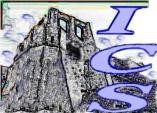 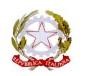 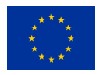 ISTITUTO COMPRENSIVO STATALE di SQUILLACE Scuola  dell’infanzia,  Scuola  primaria  e  Scuola  Secondaria  di  Primo  Grado  con  Indirizzo   Musicale Via Damiano Assanti , n. 15 – 88069 Squillace (CZ) - Tel. E fax: 0961 912049/912034 C.F. 97069210793 – C.M. CZIC87200X – Sito Web www.scuolesquillace.gov.it e-mail: czic87200x@istruzione.it – czic87200x@pec.istruzione.it  Allegato  A1- n. 1953 del 21/02/2017. Competenze di base – Vantaggio fa rima con linguaggio - ESPERTIAl Dirigente scolastico  dell’I.C. di Squillace Viale D. Assanti, 15  88069 Squillace AVVISO AD EVIDENZA PUBBLICA PER RECLUTAMENTO PERSONALE ESTERNO Il/la sottoscritt __    ___________________________________________________________________ nat_ a     __________________________________________________(______)  il ________________  e residente a       _______________________________________________________________(______) in via/piazza      ___________________________________________n._____ CAP_________________ Telefono    ____________________Cell._______________________e-mail_______________________ Codice Fiscale_______________________________    Titolo di  studio:__________________________ CHIEDE  Di essere ammess__  a partecipare all’avviso indicato in oggetto in qualità di ESPERTO  (barrare un solo Modulo per domanda pena l’inammissibilità della stessa) _l_ sottoscritt_ dichiara di aver preso visione dell’avviso e di accettarne il contenuto. Si riserva di consegnare ove richiesto, se risulterà idoneo, pena decadenza, la documentazione dei titoli. _l_ sottoscritt_ autorizza codesto Istituto al trattamento dei dati personali ai sensi della normativa vigente. Allega alla presente:      Fotocopia documento di identità       Curriculum Vitae sottoscritto     Scheda sintetica, descrizione                                                               	Eventuale autorizzazione dell’Amministrazione appartenenza     	        Proposta progettuale. .                                                                                                                                                            In fede          ............................................................ ISTITUTO COMPRENSIVO STATALE di SQUILLACE Scuola  dell’infanzia,  Scuola  primaria  e  Scuola  Secondaria  di  Primo  Grado  con  Indirizzo   Musicale Via Damiano Assanti , n. 15 – 88069 Squillace (CZ) - Tel. E fax: 0961 912049/912034 C.F. 97069210793 – C.M. CZIC87200X – Sito Web www.scuolesquillace.gov.it e-mail: czic87200x@istruzione.it – czic87200x@pec.istruzione.it Allegato  A2-  Scheda autodichiarazione titoli e punteggi                           Cognome e nome___________________________ Titolo del Modulo_______________________________                                                                                                                               In fede ……Sotto- Azione Codice identificativo progetto  Titolo progetto  Azione 10.2.2 Azioni di integrazione e potenziamento delle aree disciplinari di base.               Cod. progetto:10.2.2A-FSEPON-CL-2017-5Vantaggio fa rima con linguaggio CUP: H81E18000020006UN MONDO DI PAROLEItaliano per stranieriSecondariaLaurea in  lettereI PROBLEMI DELLA MATEMATICASecondariaLaurea in matematica, scienze o informaticaSTORY CORNERLingua inglese per gli allievi della scuola primariaPrimariaDocente madrelinguaATitoli culturali e professionaliValutazione*auto valutaz. Punti assegnati 1Laurea vecchio ordinamento(in alternativa al punteggio di cui al punto 2)Punti 10 per votazione 110 e lodePunti 9 per votazione 110Punti 7 per votazione da 109 a 99· Punti 5 per votazione fino a 982Laurea triennale(in alternativa al punteggio di cui al punto 1)Punti 6 per 110 e lodePunti 5 per 110Punti 4 per votazione da 109 a 99Punti 3 fino a 983Incarichi nell’ambito del P.N.S.D.Punti 2 per ogni incarico sino ad un massimo di 10 (max 10 pp.)4Certificazione informatica (ECDL, EIPASS, ecc.)Punti 1 per ogni certificazione sino ad un massimo di 5 certificazioni (max 5pp.)5Certificazioni Corsi LIMPunti 1 per ogni certificazione sino ad un massimo di 5 certificazioni (max 5 pp.)6Certificazioni/Attestati corsi su Metodologiedidattiche innovativePunti 1 per ogni certificazione sino ad un massimo di 5 certificazioni (max 5)7Corsi di formazione certificati su tematiche inerenti al profilo richiesto non inferiori a 40 ore e frequentati negli ultimi 3 anniPunti 2 per ogni certificazione sino ad un massimo di 6 certificazioni (max 12 pp.)totale ABTitoli ed Esperienze lavorativeValutazione  1Esperienze di Esperti in Progetti Europei nell’ambito della programmazione PON 2000- 2006; 2007-2013; 2014-2020Punti 3 per ogni esperienza sino ad un massimo di 5 esperienze (max 15 pp.)  2Esperienze di Tutoraggio specifico in ProgettiEuropei nell’ambito della programmazione PON 2000-2006; 2007-2013; 2014-2020Punti 2 per ogni esperienza sino ad un massimo di 5 esperienze (max 10 pp.) 3Partecipazione ad attività di formazione attinenti letematiche del P.N.S.D.Punti 1 per ogni esperienza sino ad un massimo di 5 esperienze (max 5 pp.)Totale BCPubblicazioni coerenti con il profilo scelto (fino 10 pt):(max 10 pp.)11 punto per ogni articolo pubblicato22 punti per ogni saggio breve pubblicato35 punti per ogni testo pubblicatoTotale C(*) da compilare a cura del candidato(*) da compilare a cura del candidatototale A+B+C